17th Acute Medical Emergencies Course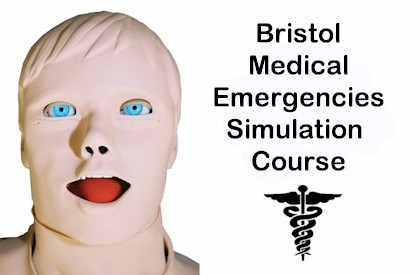 Friday 24thth April 2015Bristol Medical Simulation CentrePost Graduate Medical Education CentreBristol Royal InfirmaryBooking FormPlease return the completed form and cheque to:Emma Stratton, 49 Arbutus Drive, Coombe Dingle, Bristol, BS9 2PWNameGrade(tick which one applies)CMT 1CMT 2CMT 2bACCS (AIM year)ACCS (any other year)BBTUnfortunately the course is not for F2 level doctors or non-trainee post doctors.TrustMobileEmailDietary requirementsNoneSpecify          _________________________________________________________DepositCMT 1CMT 2CMT 2bACCS (AIM year)Please enclose a cheque for £50 made payable to ‘Health Education South West.’I understand that the place on the above course will not be secured until the form and monies are received.  I understand the £50 will only be cashed if you fail to attend the course and therefore this cost cannot be claimed from your yearly study budget.________________________________(signed)________________________(date)PaymentACCS (any other year)BBTPlease enclose a cheque for £50 made payable to ‘Health Education England’.I understand that the place on the above course will not be secured until the form and monies are received.  I understand the £50 I will be cashed by the deanery on receipt.  I understand when I attend the course I will be given a receipt and a certificate of attendance so you can claim the monies back from your study budget.________________________________(signed)________________________(date)